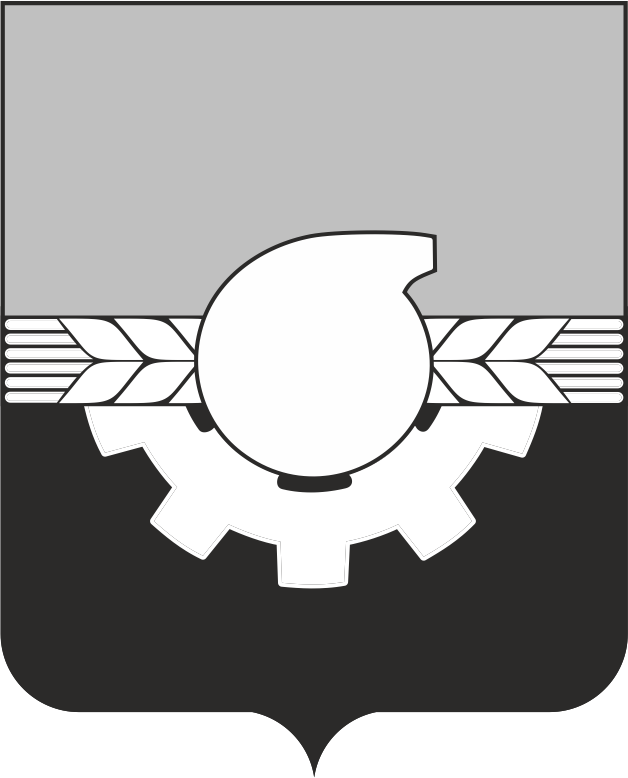 АДМИНИСТРАЦИЯ ГОРОДА КЕМЕРОВОПОСТАНОВЛЕНИЕот 17.05.2023 № 1560О признании утратившим силу постановления администрации города Кемерово от 24.01.2022 № 111 «Об утверждении карты-схемы границ прилегающей территории»В соответствии со ст. 45 Устава города Кемерово1. Признать утратившим силу постановление администрации города Кемерово от 24.01.2022 № 111 «Об утверждении карты-схемы границ прилегающей территории».2. Комитету по работе со средствами массовой информации администрации города Кемерово (А.И. Боташева) обеспечить официальное опубликование настоящего постановления и разместить настоящее постановление на официальном сайте администрации города Кемерово в информационно-телекоммуникационной сети «Интернет».3. Контроль за исполнением настоящего постановления возложить на первого заместителя Главы города В.П. Мельника, заместителя Главы города начальника управления дорожного хозяйства и благоустройства                           Д.В. Березовского.Глава города                                                                                           Д.В. Анисимов